Mountainland Continuum of CareCoC Project Application Letter of IntentRenewal Projects OnlyDue July 27th, 2018 at 11:59 PMDate: ___________________________________________Organization: ____________________________________Project Name: ____________________________________Grant Number: ___________________________________Mountainland Continuum of Care Administrative Staff:Our organization reports the following intent of participation in the FY2018 HUD NOFA:☐ Yes, our organization will be submitting a renewal application for the project listed above and will comply with all of the application requirements and deadlines set forth by the CoC. Application submission contact:Name: ______________________________________Phone: ______________________________________ Email: _______________________________________☐ No, our organization will not be submitting a renewal application for FY2018. We request that this project be removed from the GIW. Any additional comments, if necessary: 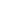 _______________________________________________________	          _______________________________________Executive Director (signature)					           Date 